
Kruis hieronder de groep aan waarvoor je belangstelling hebt: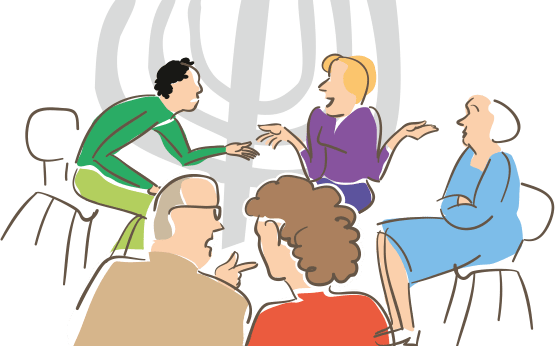 Leuke meiden die nog bidden voor het eten 
Vrouwen die elkaar een aantal keren per seizoen treffen voor ontmoeting en gesprek.Bijbelgespreksgroep
Een aantal keren per seizoen ontmoeting en in gesprek rond een bijbelboek of persoon uit de bijbelThema-gespreksgroep op donderdagmorgen
Onder leiding van ds Corrie Bark-Bakker gaan we komend seizoen in gesprek naar aanleiding van de televisieserie, waarin Leo Feijen in gesprek gaat met kloosterlingen. We ontmoeten elkaar op donderdagmorgen van 09.30-11.30 in de kerk in Oudehaske. Data: 12 en 26 oktober, 16 en 30 november, en nog 2 data in januari.
Belangstelling voor nieuwe groep  voor geloofsgesprek 
Op de gemeenteavond vorig najaar is onder de bezoekers een kleine inventarisatie gedaan welke activiteiten men graag georganiseerd zou willen zien. Daar is onder andere de wens uitgesproken voor het voeren van geloofsgesprekken. Over de frequentie kunnen we afspraken maken, kan ook 1 of 2 x per jaar, je zit nergens aan vast!Naam: …………………………………………………………………………………………………………………………..
E-mailadres (en/of telefoonnummer): ……………………………………………………………………………Ik wil gastvrouw/gastheer zijn 		 Ja            NeeIk wil gespreks’leider’ zijn		 Ja            NeeJe kunt je reactie inleveren (hal van de kerk, of de brievenbus (bij ingang Julianastraat) tot uiterlijk 1 november a.s.AANMELDINGSFORMULIERIk heb interesse om mee te doen in een gespreksgroep